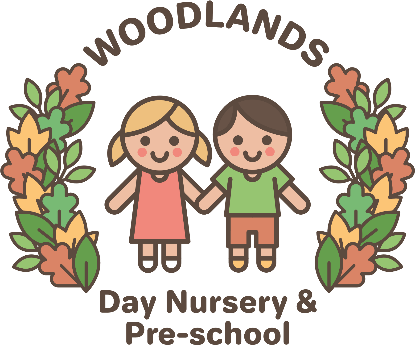  Managing Allegations of Abuse Against StaffBackgroundThe Department for Education has published statutory guidance relating to allegations of abuse against teachers and other staff.The guidance relates to The Children Act 1989, Section 175 of the Education Act 2002, Section 157 of the Education Act 2002, the Children Act 2004 and Section 11 of the Children Act  2004  and covers all adults working with children and young people, whether in a paid or voluntary position, including those who work with children on a temporary, supply or locum basis.PurposesEmployers have a duty of care to their employees.  They should ensure they provide effective support for anyone facing an allegation and provide the employee with a named contact if they are suspended.This Policy signposts the nursery managers to the DfE guidance when carrying out duties relating to handling allegations of abuse against  staff and to the framework for managing cases of allegations of abuse against people who work with children as set out in Working Together to Safeguard Children: A guide to inter-agency working to safeguard and promote the welfare of children (April 2010).  This framework provides an overview of how allegations should be handled.  It is relevant for the purposes of s157 and s175 of the Education Act 2002.GuidelinesThis Policy and associated Department for Education guidance will be referred to if it is alleged that a member of staff, including volunteers, has:Behaved in a way that has harmed a child, or may have harmed a child;Possibly committed a criminal offence against or related to a child; orBehaved towards a child or children in a way that indicates he or she would pose a risk of harm if they work regularly or closely with children.Any allegation of abuse made against a member of staff or volunteer will be dealt with quickly, in a fair and consistent way that provides effective protection for the child, and at the same time supports the person who is the subject of the allegation.The setting’s named contacts for any member of staff or volunteer facing an allegation of abuse is Mrs Rachael Owens or Mrs Kathryn Davies, Nursery Manager(s) and they will:First make contact with local safeguarding boardSupport the individualInform the individual of concerns or allegations as soon as possibleGive an explanation of the likely course of action (unless there is an objection by the local authority social care services or the police)Keep the individual informed of the progress of the case and if suspended, current work related issuesConsider what other support is appropriate for the individual.The individual will be advised to contact their trade union representative, if they have one, or a colleague for support.  The nursery will make every effort to maintain confidentiality and guard against unwanted publicity while an allegation is being investigated or considered.If the individual tenders his or her resignation, or ceases to provide their services, this will not prevent the allegation being followed up in accordance with the DfE procedures.Details of allegations that are found to have been malicious will be removed from personnel records.For all other allegations, a clear and comprehensive summary of the allegation, how it was followed up and resolved, will be kept on the individual’s personnel file and a copy provided to the person concerned.  The record will provide clarification in cases where future DBS disclosures reveal information and as such will be retained at least until the person has reached normal retirement age or for a period of 10 years from the date of the allegation if that is longer.Where allegations have proven to be unsubstantiated, unfounded or malicious they will not be included in employer references.If the allegation is substantiated and the person dismissed or the nursery ceases to use the person’s services consideration  a referral to the Independent Safeguarding Authority (ISA) will be made. At the conclusion of each substantiated case, the Local Authority Designated Officer, the nursery managers will review the circumstances of the case to determine whether there are any improvements to be made to the nurseries procedures or practices to help prevent similar events in the future.ConclusionThe nursery is committed to providing a safe environment for children to learn and to ensuring that its employees and volunteers are competent in carrying out their duties.  The nursery has adopted  robust recruitment and selection procedures that help to deter, reject, or identify people who might abuse children, or are otherwise unsuited to work with them.This Policy should be read in conjunction with:Policy on Child Protection/Safeguarding; DfE Guidance “Dealing with Allegations of Abuse against Teachers and other Staff“;  “Working Together to Safeguard Children: A guide to inter-agency working to safeguard and promote the welfare of children” Safeguarding Children and Safer Recruitment in Education Salford Safeguarding Children Board (SSCB) Manuals